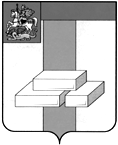 СОВЕТ ДЕПУТАТОВГОРОДСКОГО ОКРУГА ДОМОДЕДОВО МОСКОВСКОЙ ОБЛАСТИРЕШЕНИЕот  10.08.2022  № 1-4/1251Об утверждении Положения оСчетной палате городского округаДомодедово Московской области           В соответствии с Федеральным законом от 07.02.2011 № 6-ФЗ «Об общих принципах организации и деятельности контрольно-счетных органов субъектов Российской Федерации и муниципальных образований», Уставом городского округа Домодедово Московской области,СОВЕТ ДЕПУТАТОВ ГОРОДСКОГО ОКРУГА РЕШИЛ:Утвердить  Положение  о  Счетной палате  городского  округа  ДомодедовоМосковской области (прилагается).Признать утратившими силу:пункт 1 решения Совета депутатов городского округа Домодедово от 21.02.2019№ 1-4/942 «Об утверждении Положения о Счетной палате городского округа Домодедово Московской области»;решение  Совета  депутатов  городского  округа  Домодедово  от  24.12.2021 № 1-4/1190 «О внесении изменений в Положение о Счетной палате городского округа Домодедово Московской области, утвержденное решением Совета депутатов городского округа Домодедово от 21.02.2019 № 1-4/942».Настоящее решение опубликовать в установленном порядке.Контроль  за  исполнением  настоящего  решения  возложить  на  постояннуюкомиссию по нормотворческой деятельности ( Гудков Н.А.).Председатель Совета депутатов                                                Глава городского округа Домодедово                                                 городского округа Домодедово                              Л.П. Ковалевский                                                                    М.А. ЕжокинУтвержденорешением Совета депутатовгородского округа ДомодедовоМосковской области                                                                                  			      от 10.08.2022 № 1-4/1251ПОЛОЖЕНИЕО СЧЕТНОЙ ПАЛАТЕ ГОРОДСКОГООКРУГА ДОМОДЕДОВО МОСКОВСКОЙ ОБЛАСТИ1. Общие положения1.1. Счетная палата городского округа Домодедово Московской области (далее - Счетная палата) является контрольно-счетным органом  городского округа Домодедово и образуется Советом депутатов городского округа Домодедово.1.2. Счетная палата является постоянно действующим органом внешнего муниципального финансового контроля городского округа Домодедово.1.3. В своей деятельности Счетная палата руководствуется Конституцией Российской Федерации, Федеральным законом от 6 октября 2003 года N 131-ФЗ "Об общих принципах организации местного самоуправления в Российской Федерации", Бюджетным  кодексом  Российской Федерации, Федеральным законом от  07.02.2011 N 6-ФЗ "Об общих принципах организации и деятельности контрольно-счетных органов субъектов Российской Федерации и муниципальных образований", Уставом городского округа Домодедово, другими федеральными законами и иными нормативными правовыми актами Российской Федерации, законами и иными нормативными правовыми актами Московской области, муниципальными нормативными правовыми актами.1.4. Счетная палата подотчетна Совету депутатов городского округа Домодедово.1.5. Счетная палата обладает организационной и функциональной независимостью и осуществляет свою деятельность самостоятельно.1.6. Деятельность Счетной палаты основывается на принципах законности, объективности, эффективности, независимости, открытости и гласности.1.7. Счетная палата обладает правами юридического лица, имеет гербовую печать и бланки со своим наименованием и с изображением герба городского округа Домодедово.1.8. Счетная палата может от своего имени приобретать имущественные и неимущественные права, нести обязанности, быть истцом и ответчиком в суде.1.9. Счетная палата на правах оперативного управления имеет обособленное имущество, самостоятельный баланс, лицевые счета, открытые в Финансовом управлении Администрации городского округа Домодедово.1.10. Местонахождение Счетной палаты: 142000, Московская область, город Домодедово, улица Каширское шоссе, д. 27а.1.11. Полное наименование: Счетная палата городского округа Домодедово Московской области.1.12. Финансовое обеспечение деятельности Счетной палаты предусматривается в объеме, позволяющем обеспечить возможность осуществления возложенных на нее полномочий.Контроль за использованием Счетной палатой бюджетных средств или муниципального имущества осуществляется на основании решений Совета депутатов городского округа Домодедово.1.13. Счетная палата отвечает по своим обязательствам находящимися в ее распоряжении денежными средствами.При недостаточности указанных денежных средств субсидиарную ответственность по обязательствам Счетной палаты несет собственник ее имущества.1.14. Деятельность Счетной палаты не может быть приостановлена, в том числе в связи с досрочным прекращением полномочий Совета депутатов городского округа Домодедово.1.15. В порядке, определяемом законами Московской области, Совет депутатов городского округа Домодедово вправе заключить соглашение с Контрольно-счетной палатой Московской области о передаче ей полномочий по осуществлению внешнего муниципального финансового контроля.1.16. Счетная палата может учреждать ведомственные награды и знаки отличия, утверждать положения об этих наградах и знаках, их описания и рисунки, порядок награждения.2. Основные цели, задачи и полномочия Счетной палаты2.1. Основными целями Счетной палаты являются контроль за исполнением местного бюджета, соблюдением установленного порядка подготовки и рассмотрения проекта местного бюджета, отчета о его исполнении, а также контроль за соблюдением установленного порядка управления и распоряжения имуществом, находящимся в муниципальной собственности.2.2. Основной задачей Счетной палаты является осуществление финансового контроля за операциями с бюджетными средствами получателей средств бюджета городского округа Домодедово, средствами администраторов источников финансирования дефицита бюджета городского округа Домодедово, а также за соблюдением получателями бюджетных кредитов, бюджетных инвестиций и муниципальных гарантий условий выделения, получения, целевого использования и возврата бюджетных средств.2.3. Счетная палата осуществляет следующие основные полномочия:1) организация и осуществление контроля за законностью и эффективностью использования средств местного бюджета, а также иных средств в случаях, предусмотренных законодательством Российской Федерации;2) экспертиза проектов местного бюджета, проверка и анализ обоснованности его показателей;3) внешняя проверка годового отчета об исполнении местного бюджета;4) проведение аудита в сфере закупок товаров, работ и услуг в соответствии с Федеральным законом от 5 апреля 2013 года N 44-ФЗ "О контрактной системе в сфере закупок товаров, работ, услуг для обеспечения государственных и муниципальных нужд";5) оценка эффективности формирования муниципальной собственности, управления и распоряжения такой собственностью и контроль за соблюдением установленного порядка формирования такой собственности, управления и распоряжения такой собственностью (включая исключительные права на результаты интеллектуальной деятельности);6) оценка эффективности предоставления налоговых и иных льгот и преимуществ, бюджетных кредитов за счет средств местного бюджета, а также оценка законности предоставления муниципальных гарантий и поручительств или обеспечения исполнения обязательств другими способами по сделкам, совершаемым юридическими лицами и индивидуальными предпринимателями за счет средств местного бюджета и имущества, находящегося в муниципальной собственности;7) экспертиза проектов муниципальных правовых актов в части, касающейся расходных обязательств городского округа, экспертиза проектов муниципальных правовых актов, приводящих к изменению доходов местного бюджета, а также муниципальных программ (проектов муниципальных программ); 8) анализ и мониторинг бюджетного процесса в городском округе, в том числе подготовка предложений по устранению выявленных отклонений в бюджетном процессе и совершенствованию бюджетного законодательства Российской Федерации; 9) проведение оперативного анализа исполнения и контроля за организацией исполнения местного бюджета в текущем финансовом году, ежеквартальное представление информации о ходе исполнения местного бюджета, о результатах проведенных контрольных и экспертно-аналитических мероприятий в Совет депутатов городского округа и Главе городского округа; 10) осуществление контроля за состоянием муниципального внутреннего и внешнего долга; 11) оценка реализуемости, рисков и результатов достижения целей социально-экономического развития городского округа, предусмотренных документами стратегического планирования городского округа, в пределах компетенции Счетной палаты городского округа; 12) участие в пределах полномочий в мероприятиях, направленных на противодействие коррупции; 13) иные полномочия в сфере внешнего муниципального финансового контроля, установленные федеральными законами, законами Московской области, уставом и нормативными правовыми актами Совета депутатов городского округа.2.4. Счетная палата осуществляет внешний муниципальный финансовый контроль:1) в отношении органов местного самоуправления и муниципальных органов, муниципальных учреждений и унитарных предприятий городского округа Домодедово, а также иных организаций, если они используют имущество, находящееся в муниципальной собственности городского округа Домодедово;2) в отношении иных организаций путем осуществления проверки соблюдения условий получения ими субсидий, кредитов, гарантий за счет средств бюджета городского округа Домодедово в порядке контроля за деятельностью главных распорядителей (распорядителей) и получателей средств бюджета городского округа Домодедово, предоставивших указанные средства, в случаях, если возможность проверок указанных организаций установлена в договорах о предоставлении субсидий, кредитов, гарантий за счет средств городского округа Домодедово.2.5. Требования и запросы должностных лиц Счетной палаты, связанные с осуществлением ими своих должностных полномочий, установленных законодательством Российской Федерации, законодательством Московской области, муниципальными нормативными правовыми актами, являются обязательными для исполнения органами местного самоуправления и муниципальными органами, организациями, в отношении которых осуществляется внешний муниципальный финансовый контроль (далее также - проверяемые органы и организации).Проверяемые органы и организации, их должностные лица обязаны представлять в Счетную палату по ее запросам информацию, документы и материалы, необходимые для проведения контрольных и экспертно-аналитических мероприятий.Запросы, указанные в абзаце первом настоящего пункта, направляются Счетной палатой в порядке, предусмотренном законами Московской области или муниципальными нормативными правовыми актами и регламентом Счетной палаты.Счетная палата не вправе запрашивать информацию, документы и материалы, если такие информация, документы и материалы ранее уже были ей представлены.2.6. Внешний муниципальный финансовый контроль осуществляется Счетной палатой в форме контрольных или экспертно-аналитических мероприятий.2.7. При проведении контрольного мероприятия Счетной палатой составляется соответствующий акт (акты), который доводится до сведения руководителей проверяемых органов и организаций. На основании акта (актов) Счетной палатой составляется отчет.Акты, составленные Счетной палатой при проведении контрольных мероприятий, доводятся до сведения руководителей проверяемых органов и организаций. Пояснения и замечания руководителей проверяемых органов и организаций, представленные в срок, установленный законами Московской области, прилагаются к актам и в дальнейшем являются их неотъемлемой частью.2.8. При проведении экспертно-аналитического мероприятия Счетной палатой составляются отчет или заключение.2.9. В случае выявления нарушений, требующих безотлагательных мер по их пресечению и предупреждению, а также в случае воспрепятствования проведению должностными лицами Счетной палаты контрольных мероприятий Счетная палата направляет в органы местного самоуправления и муниципальные органы, проверяемые органы и организации и их должностным лицам предписание.Предписание Счетной палаты должно содержать указание на конкретные допущенные нарушения и конкретные основания вынесения предписания.Предписание Счетной палаты подписывается Председателем Счетной палаты.2.10. В случае если при проведении контрольных мероприятий выявлены факты незаконного использования средств местного бюджета, в которых усматриваются признаки преступления или коррупционного правонарушения, Счетная палата в установленном порядке незамедлительно передает материалы контрольных мероприятий в правоохранительные органы.2.11. Счетная палата при осуществлении внешнего муниципального финансового контроля руководствуется Конституцией Российской Федерации, законодательством Российской Федерации, законодательством Московской области, муниципальными нормативными правовыми актами, а также стандартами внешнего муниципального финансового контроля.2.12. Счетная палата осуществляет свою деятельность на основе планов, которые разрабатываются и утверждаются ею самостоятельно.2.13. Планирование деятельности Счетной палаты осуществляется с учетом результатов контрольных и экспертно-аналитических мероприятий, а также на основании поручений Совета депутатов городского округа Домодедово, предложений Главы городского округа Домодедово.2.14. В планы деятельности Счетной палаты включаются поручения Совета депутатов городского округа Домодедово, предложения Главы городского округа Домодедово в соответствии с регламентом Счетной палаты.2.15. Контроль в сфере закупок осуществляется путем проведения плановых и внеплановых проверок в отношении заказчиков, контрактных служб, контрактных управляющих, комиссий по осуществлению закупок и их членов, уполномоченных органов, уполномоченных учреждений при осуществлении закупок для обеспечения муниципальных нужд, в отношении специализированных организаций, выполняющих в соответствии с Федеральным законом от 05.04.2013 N 44-ФЗ "О контрактной системе в сфере закупок, товаров, работ, услуг для обеспечения государственных и муниципальных нужд" отдельные полномочия в рамках осуществления закупок для обеспечения муниципальных нужд.2.16. При осуществлении внешнего муниципального финансового контроля Счетной палате предоставляется необходимый для реализации ее полномочий постоянный доступ к государственным и муниципальным информационным системам в соответствии с законодательством Российской Федерации об информации, информационных технологиях и о защите информации, законодательством Российской Федерации о государственной и иной охраняемой законом тайне.3. Состав и структура Счетной палаты3.1. Счетная палата образуется в составе Председателя, заместителя Председателя и аппарата Счетной палаты.3.2. Штатная численность Счетной палаты определяется решением Совета депутатов городского округа Домодедово по представлению Председателя Счетной палаты с учетом необходимости выполнения возложенных законодательством полномочий, обеспечения организационной и функциональной независимости Счетной палаты.3.3. Структура и штатное расписание Счетной палаты утверждаются Председателем Счетной палаты в пределах установленной штатной численности и средств, предусмотренных в  бюджете городского округа на обеспечение деятельности Счетной палаты.3.4. В состав аппарата Счетной палаты входит инспектор.3.5. В Счетной палате может быть образован коллегиальный орган (коллегия). Коллегиальный орган (коллегия) рассматривает наиболее важные вопросы деятельности Счетной палаты, включая вопросы планирования и организации ее деятельности, методологии контрольной деятельности.Компетенция и порядок работы коллегиального органа (коллегии) определяются регламентом Счетной палаты.4. Порядок назначения Председателя Счетной палаты, заместителя Председателя Счетной палаты4.1. Председатель Счетной палаты, заместитель Председателя Счетной палаты назначаются на должность и освобождаются от должности Советом депутатов городского округа Домодедово.4.2. Предложения о кандидатурах на должность Председателя Счетной палаты вносятся в Совет депутатов городского округа Домодедово:1) Председателем Совета депутатов городского округа Домодедово;2) депутатами Совета депутатов городского округа Домодедово - не менее одной трети от установленного числа депутатов Совета депутатов городского округа Домодедово;3) Главой городского округа Домодедово.4.3. Предложения о кандидатурах на должность заместителя Председателя Счетной палаты вносятся в Совет депутатов городского округа Домодедово:1) Председателем Совета депутатов городского округа Домодедово;2) Главой городского округа Домодедово;3) Председателем Счетной палаты.4.4. Предложение о кандидатуре на должность Председателя Счетной палаты, заместителя Председателя Счетной палаты оформляется в письменной форме и подписывается Председателем Совета депутатов городского округа Домодедово, депутатами Совета депутатов городского округа Домодедово,  Главой городского округа Домодедово, Председателем Счетной палаты, внесшими такое предложение.Предложение должно содержать характеристику кандидатуры на должность Председателя Счетной палаты, заместителя Председателя Счетной палаты.4.5. Кандидат на должность Председателя Счетной палаты, заместителя Председателя Счетной палаты представляет в Совет депутатов городского округа Домодедово следующие документы:1) личное заявление;2) паспорт;3) заверенную копию трудовой книжки;4) документ об образовании;5) сведения о своих доходах, расходах, об имуществе и обязательствах имущественного характера, а также о доходах, расходах, об имуществе и обязательствах имущественного характера своих супруги (супруга) и несовершеннолетних детей;6) сведения о судимости (имеется или не имеется, снята (погашена).4.6. Предложения о кандидатуре на должность Председателя Счетной палаты, заместителя Председателя Счетной палаты вместе с указанными в пункте 4.5 настоящего Положения документами представляются в Совет депутатов городского округа Домодедово не позднее чем за семь дней до заседания Совета депутатов городского округа Домодедово.4.7. В случае непредставления документов, указанных в пункте 4.5 настоящего Положения, предложение о кандидатуре на должность Председателя Счетной палаты, заместителя Председателя Счетной палаты Советом депутатов городского округа Домодедово не рассматривается.4.8. На заседании Совета депутатов городского округа Домодедово Председатель Совета депутатов городского округа Домодедово зачитывает поступившие предложения о кандидатурах на должность Председателя Счетной палаты, заместителя Председателя Счетной палаты.4.9. Решение о назначении Председателя Счетной палаты, заместителя Председателя Счетной палаты принимается открытым голосованием простым большинством голосов от числа присутствующих на заседании депутатов Совета городского округа Домодедово.4.10. Кандидатура на должность Председателя Счетной палаты, заместителя Председателя Счетной палаты отклоняется в случае, если на момент рассмотрения кандидатуры на должность Председателя Счетной палаты, заместителя Председателя Счетной палаты имеется хотя бы одно из оснований, предусмотренных пунктом 4.12 настоящего Положения, а также при наличии предусмотренных действующим законодательством обстоятельств, исключающих возможность назначения на муниципальную должность.4.11. На должность Председателя Счетной палаты, заместителя Председателя Счетной палаты назначаются граждане Российской Федерации, соответствующие следующим квалификационным требованиям:1) наличие высшего образования;2) опыт работы в области государственного, муниципального управления, государственного, муниципального контроля (аудита), экономики, финансов, юриспруденции не менее пяти лет;3) знание Конституции Российской Федерации, федерального законодательства, в том числе бюджетного законодательства Российской Федерации и иных нормативных правовых актов, регулирующих бюджетные правоотношения, законодательства Российской Федерации о противодействии коррупции, Устава Московской области, законов Московской области и иных нормативных правовых актов, Устава городского округа Домодедово Московской области и иных муниципальных правовых актов применительно к исполнению должностных обязанностей, а также общих требований к стандартам внешнего государственного и муниципального аудита (контроля) для проведения контрольных и экспертно-аналитических мероприятий контрольно-счетными органами субъектов Российской Федерации и муниципальных образований, утвержденных Счетной палатой Российской Федерации.4.12. Гражданин Российской Федерации не может быть назначен на должность Председателя Счетной палаты, заместителя Председателя Счетной палаты в случае:1) наличия у него неснятой или непогашенной судимости;2) признания его недееспособным или ограниченно дееспособным решением суда, вступившим в законную силу;3) отказа от прохождения процедуры оформления допуска к сведениям, составляющим государственную и иную охраняемую федеральным законом тайну, если исполнение обязанностей по должности, на замещение которой претендует гражданин, связано с использованием таких сведений;4) прекращения гражданства Российской Федерации или наличия гражданства (подданства) иностранного государства либо вида на жительство или иного документа, подтверждающего право на постоянное проживание гражданина Российской Федерации на территории иностранного государства;5) наличия оснований, предусмотренных пунктом 4.14 настоящего Положения.4.13. Председатель Счетной палаты, заместитель Председателя Счетной палаты не могут заниматься другой оплачиваемой деятельностью, кроме преподавательской, научной и иной творческой деятельности. При этом преподавательская, научная и иная творческая деятельность не может финансироваться исключительно за счет средств иностранных государств, международных и иностранных организаций, иностранных граждан и лиц без гражданства, если иное не предусмотрено международным договором Российской Федерации или законодательством Российской Федерации.4.14. Председатель Счетной палаты, заместитель Председателя Счетной палаты не могут состоять в близком родстве или свойстве (родители, супруги, дети, братья, сестры, а также братья, сестры, родители, дети супругов и супруги детей) с Председателем Совета депутатов городского округа Домодедово, Главой городского округа Домодедово, руководителями судебных и правоохранительных органов, расположенных на территории городского округа Домодедово.4.15. Председатель Счетной палаты, заместитель Председателя Счетной палаты, а также лица, претендующие на замещение указанных должностей, обязаны представлять сведения о своих доходах, об имуществе и обязательствах имущественного характера, а также о доходах, об имуществе и обязательствах имущественного характера своих супруги (супруга) и несовершеннолетних детей в порядке, установленном нормативными правовыми актами Российской Федерации, Московской области, муниципальными нормативными правовыми актами.5. Права и обязанности работников Счетной палаты5.1. Права, обязанности и ответственность работников Счетной палаты определяются Федеральным законом от 07.02.2011 N 6-ФЗ "Об общих принципах организации и деятельности контрольно-счетных органов субъектов Российской Федерации и муниципальных образований", законодательством о муниципальной службе, трудовым законодательством и иными нормативными правовыми актами, содержащими нормы трудового права.5.2. Председатель Счетной палаты, заместитель Председателя Счетной палаты и инспектор Счетной палаты являются должностными лицами Счетной палаты.5.3. Должностные лица Счетной палаты при осуществлении возложенных на них должностных полномочий имеют право:1) беспрепятственно входить на территорию и в помещения, занимаемые проверяемыми органами и организациями, иметь доступ к их документам и материалам, а также осматривать занимаемые ими территории и помещения;2) в случае обнаружения подделок, подлогов, хищений, злоупотреблений и при необходимости пресечения данных противоправных действий опечатывать кассы, кассовые и служебные помещения, склады и архивы проверяемых органов и организаций, изымать документы и материалы с учетом ограничений, установленных законодательством Российской Федерации. Опечатывание касс, кассовых и служебных помещений, складов и архивов, изъятие документов и материалов производятся с участием уполномоченных должностных лиц проверяемых органов и организаций и составлением соответствующих актов;3) в пределах своей компетенции направлять запросы должностным лицам территориальных органов федеральных органов исполнительной власти и их структурных подразделений, органов государственной власти и государственных органов Московской области, органов территориальных государственных внебюджетных фондов, органов местного самоуправления и муниципальных органов, организаций;4) в пределах своей компетенции требовать от руководителей и других должностных лиц проверяемых органов и организаций представления письменных объяснений по фактам нарушений, выявленных при проведении контрольных мероприятий, а также необходимых копий документов, заверенных в установленном порядке;5) составлять акты по фактам непредставления или несвоевременного представления должностными лицами проверяемых органов и организаций документов и материалов, запрошенных при проведении контрольных мероприятий;6) в пределах своей компетенции знакомиться со всеми необходимыми документами, касающимися финансово-хозяйственной деятельности проверяемых органов и организаций, в том числе в установленном порядке с документами, содержащими государственную, служебную, коммерческую и иную охраняемую законом тайну;7) знакомиться с информацией, касающейся финансово-хозяйственной деятельности проверяемых органов и организаций и хранящейся в электронной форме в базах данных проверяемых органов и организаций, в том числе в установленном порядке с информацией, содержащей государственную, служебную, коммерческую и иную охраняемую законом тайну;8) знакомиться с технической документацией к электронным базам данных;9) составлять протоколы об административных правонарушениях, если такое право предусмотрено законодательством Российской Федерации.Руководители проверяемых органов и организаций обязаны обеспечивать соответствующих должностных лиц Счетной палаты, участвующих в контрольных мероприятиях, оборудованным рабочим местом с доступом к справочным правовым системам, информационно-телекоммуникационной сети Интернет.5.4. Должностные лица Счетной палаты в случае опечатывания касс, кассовых и служебных помещений, складов и архивов, изъятия документов и материалов в случае, предусмотренном подпунктом 2 пункта 5.3 настоящего Положения, должны незамедлительно (в течение 24 часов) уведомить об этом Председателя Счетной палаты в порядке и по форме, определенной законом Московской области.5.5. Должностные лица Счетной палаты не вправе вмешиваться в оперативно-хозяйственную деятельность проверяемых органов и организаций, а также разглашать информацию, полученную при проведении контрольных мероприятий, предавать гласности свои выводы до завершения контрольных мероприятий и составления соответствующих актов и отчетов.5.6. Должностные лица Счетной палаты обязаны сохранять государственную, служебную, коммерческую и иную охраняемую законом тайну, ставшую им известной при проведении в проверяемых органах и организациях контрольных и экспертно-аналитических мероприятий, проводить контрольные и экспертно-аналитические мероприятия объективно и достоверно отражать их результаты в соответствующих актах, отчетах и заключениях Счетной палаты.5.7. Должностные лица Счетной палаты обязаны соблюдать ограничения, запреты, исполнять обязанности, которые установлены Федеральным законом от 25 декабря 2008 года N 273-ФЗ "О противодействии коррупции", Федеральным законом от 3 декабря 2012 года N 230-ФЗ "О контроле за соответствием расходов лиц, замещающих государственные должности, и иных лиц их доходам", Федеральным законом от 7 мая 2013 года N 79-ФЗ "О запрете отдельным категориям лиц открывать и иметь счета (вклады), хранить наличные денежные средства и ценности в иностранных банках, расположенных за пределами территории Российской Федерации, владеть и (или) пользоваться иностранными финансовыми инструментами".5.8. Должностные лица Счетной палаты несут ответственность в соответствии с законодательством Российской Федерации за достоверность и объективность результатов проводимых ими контрольных и экспертно-аналитических мероприятий, а также за разглашение государственной и иной охраняемой законом тайны.5.9. Должностные лица Счетной палаты подлежат государственной защите в соответствии с законодательством Российской Федерации о государственной защите судей, должностных лиц правоохранительных и контролирующих органов и иными нормативными правовыми актами Российской Федерации.5.10. Должностные лица Счетной палаты обладают гарантиями профессиональной независимости.5.11. Воздействие в какой-либо форме на должностных лиц Счетной палаты в целях воспрепятствования осуществлению ими должностных полномочий или оказания влияния на принимаемые ими решения, а также насильственные действия, оскорбления, а равно клевета в отношении должностных лиц Счетной палаты либо распространение заведомо ложной информации об их деятельности влекут за собой ответственность, установленную законодательством Российской Федерации и (или) законодательством Московской области.5.12. Председатель Счетной палаты, заместитель Председателя Счетной палаты вправе участвовать в заседаниях Совета депутатов городского округа Домодедово и в заседаниях иных органов местного самоуправления.Председатель Счетной палаты, заместитель Председателя Счетной палаты вправе участвовать в заседаниях постоянных комиссий Совета депутатов городского округа Домодедово, иных комиссий и рабочих групп, создаваемых Советом депутатов городского округа Домодедово.5.13. На инспектора Счетной палаты возлагаются обязанности по организации и непосредственному проведению внешнего муниципального финансового контроля в пределах компетенции Счетной палаты.5.14. Счетная палата является главным распорядителем и получателем средств бюджета городского округа Домодедово, предусмотренных на содержание Счетной палаты и реализацию возложенных на нее функций.5.15. Счетная палата вправе на основе заключенных соглашений о сотрудничестве и взаимодействии привлекать к участию в проведении контрольных и экспертно-аналитических мероприятий контрольные, правоохранительные и иные органы и их представителей, а также на договорной основе аудиторские, научно-исследовательские, экспертные и иные учреждения и организации, отдельных специалистов, экспертов, переводчиков.6. Организация деятельности Счетной палаты6.1. Председатель Счетной палаты осуществляет общее руководство Счетной палатой на основе единоначалия и несет персональную ответственность за выполнение возложенных на Счетную палату полномочий в соответствии с действующим законодательством.6.2. Председатель Счетной палаты руководит деятельностью Счетной палаты без доверенности, действует от имени Счетной палаты, представляет ее интересы во всех учреждениях, предприятиях, организациях, органах власти и управления, заключает договоры, в том числе трудовой, применяет меры поощрения и  дисциплинарного взыскания, выдает доверенности, распоряжается денежными средствами, находящимися на лицевых счетах Счетной палаты, утверждает структуру и штатное расписание Счетной палаты6.3. Председатель Счетной палаты издает приказы Счетной палаты, дает указания в пределах своей компетенции, обязательные для  работников.6.4. Председатель Счетный палаты, заместитель Председателя Счетной палаты назначаются сроком на пять лет.По истечении срока своих полномочий Председатель Счетной палаты, заместитель Председателя Счетной палаты продолжают исполнять свои обязанности до начала осуществления полномочий вновь назначенного Председателя Счетной палаты, заместителя Председателя Счетной палаты соответственно.6.5. Трудовой договор с Председателем Счетной палаты, заместителем Председателя Счетной палаты от имени муниципального образования городской округ Домодедово Московской области заключает Председатель Совета депутатов городского округа Домодедово.6.6. Председатель Счетной палаты:1) организует ее работу в соответствии с федеральными законами, законами Московской области, Уставом городского округа Домодедово, нормативными правовыми актами Совета депутатов городского округа Домодедово, регламентом Счетной палаты и настоящим Положением;2) представляет в Совет депутатов городского округа Домодедово ежегодные отчеты о деятельности Счетной палаты;3) назначает на должность и освобождает от должности инспектора Счетной палаты; 4) принимает участие в заседаниях Совета депутатов городского округа Домодедово, его комиссий, а также в совещаниях, проводимых органами местного самоуправления городского округа Домодедово при рассмотрении вопросов по управлению и распоряжению финансовыми и материальными ресурсами городского округа Домодедово;5) утверждает планы работы Счетной палаты;6) подписывает представления и предписания Счетной палаты;7) заключает договоры, необходимые для осуществления деятельности Счетной палаты;8) распоряжается финансовыми средствами, предусмотренными в бюджете городского округа на содержание Счетной палаты;9) издает приказы по вопросам деятельности Счетной палаты;10) организует работу с письмами и обращениями граждан и юридических лиц, ведет личный прием граждан и юридических лиц по вопросам деятельности Счетной палаты;11) осуществляет иные права и полномочия, предусмотренные действующим законодательством и настоящим Положением.6.7. Председатель Счетной палаты, заместитель Председателя Счетной палаты приступают к исполнению полномочий с момента назначения их на должность.6.8. Председатель Счетной палаты, заместитель Председателя Счетной палаты являются лицами, замещающими муниципальную должность. Инспектор Счетной палаты является муниципальным служащим, на него распространяется действие законодательства Российской Федерации и Московской области, регулирующего вопросы муниципальной службы.6.9. Заместитель Председателя Счетной палаты исполняет полномочия Председателя Счетной палаты в случаях:1) его временного отсутствия (болезнь, отпуск, командировка или другие обстоятельства, временно препятствующие осуществлению полномочий Председателем Счетной палаты);2) досрочного прекращения полномочий Председателя Счетной палаты до начала осуществления полномочий вновь назначенного Председателя Счетной палаты.6.10. Председатель Счетной палаты, заместитель Председателя Счетной палаты представляют сведения о своих расходах, а также о расходах своих супруг (супругов) и несовершеннолетних детей по каждой сделке по приобретению земельного участка, другого объекта недвижимости, транспортного средства, ценных бумаг (долей участия, паев в уставных (складочных) капиталах организаций), цифровых финансовых активов, цифровой валюты, совершенной ими, их супругами и (или) несовершеннолетними детьми в течение календарного года, предшествующего году представления таких сведений, если общая сумма таких сделок превышает общий доход данных лиц и их супруг (супругов) за три последних года, предшествующих отчетному периоду, и об источниках получения средств, за счет которых совершены эти сделки.6.11. Председатель Счетной палаты, заместитель Председателя Счетной палаты досрочно освобождаются от должности на основании решения Совета депутатов городского округа Домодедово в случае:1) вступления в законную силу обвинительного приговора суда в отношении его;2) признания его недееспособным или ограниченно дееспособным вступившим в законную силу решением суда;3) прекращения гражданства Российской Федерации или наличия гражданства (подданства) иностранного государства либо вида на жительство или иного документа, подтверждающего право на постоянное проживание гражданина Российской Федерации на территории иностранного государства;4) подачи письменного заявления об отставке;5) нарушения требований законодательства Российской Федерации при осуществлении возложенных на него должностных полномочий или злоупотребления должностными полномочиями, если за решение о досрочном освобождении такого должностного лица проголосует большинство от установленного числа депутатов Совета депутатов городского округа Домодедово;6) достижения установленного нормативным правовым актом Совета депутатов городского округа Домодедово в соответствии с федеральным законом предельного возраста пребывания в должности;7) выявления обстоятельств, предусмотренных пунктами 4.12, 4.14 настоящего Положения;8) несоблюдения ограничений, запретов, неисполнения обязанностей, которые установлены Федеральным законом от 25 декабря 2008 года N 273-ФЗ "О противодействии коррупции", Федеральным законом от 3 декабря 2012 года N 230-ФЗ "О контроле за соответствием расходов лиц, замещающих государственные должности, и иных лиц их доходам", Федеральным законом от 7 мая 2013 года N 79-ФЗ "О запрете отдельным категориям лиц открывать и иметь счета (вклады), хранить наличные денежные средства и ценности в иностранных банках, расположенных за пределами территории Российской Федерации, владеть и (или) пользоваться иностранными финансовыми инструментами".6.12. В случае досрочного прекращения полномочий Председателя Счетной палаты, заместителя Председателя Счетной палаты новая кандидатура на соответствующую должность представляется в порядке, предусмотренном  пунктом 4 настоящего Положения, не позднее чем через месяц со дня принятия решения Советом депутатов городского округа о досрочном прекращении их полномочий. 7. Обеспечение доступа к информациио деятельности Счетной палаты7.1. Счетная палата в целях обеспечения доступа к информации о своей деятельности размещает на официальном сайте городского округа Домодедово в информационно-телекоммуникационной сети Интернет (далее - сеть Интернет) и опубликовывает в газете "Призыв" информацию о проведенных контрольных и экспертно-аналитических мероприятиях, о выявленных при их проведении нарушениях, о внесенных представлениях и предписаниях, а также о принятых по ним решениях и мерах.7.2. Счетная палата ежегодно подготавливает отчет о своей деятельности, который направляется на рассмотрение в Совет депутатов городского округа Домодедово. Указанный отчет Счетной палаты опубликовывается в газете "Призыв" или размещается в сети Интернет только после его рассмотрения Советом депутатов городского округа Домодедово.7.3. Опубликование в газете "Призыв" или размещение в сети Интернет информации о деятельности Счетной палаты осуществляется в порядке, предусмотренном законодательством Российской Федерации, законами Московской области, настоящим Положением и регламентом Счетной палаты.